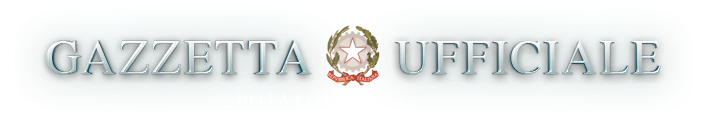 DECRETO-LEGGE 24 dicembre 2021, n. 221  Proroga dello stato di emergenza nazionale e ulteriori misure per  ilcontenimento della diffusione dell'epidemia da COVID-19. (21G00244) (GU n.305 del 24-12-2021)  Vigente al: 25-12-2021                     IL PRESIDENTE DELLA REPUBBLICA   Visti gli articoli 77 e 87 della Costituzione;   Visti  gli  articoli  32  e  117,  secondo  e  terzo  comma,  dellaCostituzione;   Visto l'articolo 16 della Costituzione,  che  consente  limitazionidella liberta' di circolazione per ragioni sanitarie;   Visto il decreto-legge  25  marzo  2020,  n.  19,  convertito,  conmodificazioni, dalla legge 22 maggio 2020,  n.  35,  recante  «Misureurgenti per fronteggiare l'emergenza epidemiologica da COVID-19»;   Visto il decreto-legge 16  maggio  2020,  n.  33,  convertito,  conmodificazioni, dalla legge 14 luglio 2020, n. 74, recante  «Ulteriorimisure  urgenti  per  fronteggiare  l'emergenza   epidemiologica   daCOVID-19»;   Visto il decreto-legge 1°  aprile  2021,  n.  44,  convertito,  conmodificazioni, dalla legge 28 maggio 2021,  n.  76,  recante  «Misureurgenti per il contenimento dell'epidemia da COVID-19, in materia  divaccinazioni anti SARSCoV-2, di giustizia e di concorsi pubblici»;   Visto il decreto-legge 22  aprile  2021,  n.  52,  convertito,  conmodificazioni, dalla legge 17 giugno 2021,  n.  87,  recante  «Misureurgenti per la graduale ripresa delle attivita' economiche e  socialinel  rispetto  delle  esigenze  di  contenimento   della   diffusionedell'epidemia da COVID-19»;   Visto il decreto-legge 23 luglio  2021,  n.  105,  convertito,  conmodificazioni, dalla legge 16 settembre 2021, n. 126, recante «Misureurgenti per fronteggiare l'emergenza epidemiologica da COVID-19 e perl'esercizio in sicurezza di attivita' sociali ed economiche»;   Visto il decreto-legge 6  agosto  2021,  n.  111,  convertito,  conmodificazioni, dalla legge 24 settembre 2021, n. 133, recante «Misureurgenti per l'esercizio in  sicurezza  delle  attivita'  scolastiche,universitarie, sociali e in materia di trasporti»;   Visto il decreto-legge 21 settembre 2021, n. 127,  convertito,  conmodificazioni, dalla legge 19 novembre 2021, n. 165, recante  «Misureurgenti  per  assicurare  lo  svolgimento  in  sicurezza  del  lavoropubblico e  privato  mediante  l'estensione  dell'ambito  applicativodella certificazione verde COVID-19 e il rafforzamento del sistema discreening»;   Visto il decreto-legge 8 ottobre  2021,  n.  139,  convertito,  conmodificazioni,  dalla  legge  3  dicembre  2021,  n.   205,   recante«Disposizioni  urgenti  per  l'accesso  alle   attivita'   culturali,sportive e ricreative,  nonche'  per  l'organizzazione  di  pubblicheamministrazioni e in materia di protezione dei dati personali.»;   Visto il decreto-legge 26 novembre 2021, n.  172,  recante  «Misureurgenti per il  contenimento  dell'epidemia  da  COVID-19  e  per  losvolgimento in sicurezza delle attivita' economiche e sociali.»;   Viste le delibere del Consiglio dei ministri del 31  gennaio  2020,del 29 luglio 2020, del 7 ottobre 2020, del 13 gennaio 2021 e del  21aprile 2021, nonche' l'articolo 1,  comma  1,  del  decreto-legge  23luglio 2021, n. 105, convertito, con modificazioni,  dalla  legge  16settembre 2021, n. 126, con cui e' stato dichiarato  e  prorogato  lostato di emergenza  sul  territorio  nazionale  relativo  al  rischiosanitario connesso all'insorgenza di patologie  derivanti  da  agentivirali trasmissibili;   Vista la dichiarazione dell'Organizzazione mondiale  della  sanita'dell'11 marzo 2020, con la quale  l'epidemia  da  COVID-19  e'  statavalutata  come  «pandemia»   in   considerazione   dei   livelli   didiffusivita' e gravita' raggiunti a livello globale;   Considerato l'evolversi della situazione epidemiologica;   Considerato  che  l'attuale   contesto   di   rischio   impone   laprosecuzione delle iniziative di carattere  straordinario  e  urgenteintraprese al fine di fronteggiare adeguatamente possibili situazionidi pregiudizio per la collettivita';   Considerato che la predetta situazione emergenziale persiste e  chepertanto ricorrono i presupposti per la proroga dello stato emergenzadichiarato con le delibere del Consiglio dei ministri del 31  gennaio2020, del 29 luglio 2020, del 7 ottobre 2020, del 13 gennaio  2021  edel 21 aprile 2021, e  prorogato  con  l'articolo  1,  comma  1,  deldecreto-legge 23 luglio 2021, n. 105, convertito, con  modificazioni,dalla legge 16 settembre 2021, n. 126;   Ritenuta la straordinaria necessita'  e  urgenza  di  integrare  ilquadro delle vigenti  misure  di  contenimento  alla  diffusione  delpredetto  virus  anche  in  occasione  delle   prossime   festivita',adottando adeguate e immediate  misure  di  prevenzione  e  contrastoall'aggravamento dell'emergenza epidemiologica;   Considerata la straordinaria necessita' e  urgenza  di  adeguare  itermini previsti da vigenti  disposizioni  relative  alle  misure  dicontenimento  della  diffusione  del  predetto   virus   o   connessiall'emergenza epidemiologica da COVID-19;   Viste le deliberazioni del Consiglio dei ministri,  adottate  nelleriunioni del 14 dicembre 2021 e del 23 dicembre 2021;   Sulla proposta del Presidente del  Consiglio  dei  ministri  e  delMinistro della salute, di concerto con il  Ministro  dell'economia  edelle finanze;                               E m a n a                      il seguente decreto-legge:                                Art. 1           Dichiarazione dello stato di emergenza nazionale   1. In considerazione del rischio sanitario  connesso  al  protrarsidella diffusione  degli  agenti  virali  da  COVID-19,  lo  stato  diemergenza dichiarato con deliberazione del Consiglio dei ministri del31 gennaio 2020 e' ulteriormente prorogato fino al 31 marzo 2022.   2. Nell'esercizio dei poteri derivanti  dalla  dichiarazione  dellostato di emergenza di cui al comma 1, il Capo del Dipartimento  dellaprotezione civile e il Commissario straordinario per  l'attuazione  eil coordinamento delle misure occorrenti per  il  contenimento  e  ilcontrasto dell'emergenza epidemiologica COVID-19, di cui all'articolo122  del  decreto-legge  17  marzo  2020,  n.  18,  convertito,   conmodificazioni, dalla legge 24 aprile  2020,  n.  27,  adottano  ancheordinanze finalizzate alla programmazione della prosecuzione  in  viaordinaria delle attivita' necessarie al contrasto e  al  contenimentodel fenomeno epidemiologico da COVID-19.                                Art. 2 Modifiche al decreto-legge 25 marzo 2020, n. 19 e al decreto-legge 16                         maggio 2020, n. 33   1. All'articolo 1, comma 1, del decreto-legge 25 marzo 2020, n. 19,convertito, con modificazioni, dalla legge 22 maggio 2020, n. 35,  leparole «fino al 31 dicembre 2021»  sono  sostituite  dalle  seguenti:«fino al 31 marzo 2022».   2. All'articolo 3, comma 1, del decreto-legge 16  maggio  2020,  n.33, convertito, con modificazioni, dalla legge 14 luglio 2020, n. 74,le parole «31 dicembre 2021»  sono  sostituite  dalle  seguenti:  «31marzo 2022».                                Art. 3              Durata delle certificazioni verdi COVID-19   1.  All'articolo  9  del  decreto-legge  22  aprile  2021,  n.  52,convertito, con modificazioni, dalla legge 17 giugno 2021, n.  87,  adecorrere  dal  1°  febbraio  2022,  sono   apportate   le   seguentimodificazioni:     a) al comma 3: al primo e secondo periodo, le parole «nove  mesi»sono sostituite dalle seguenti «sei mesi»;     b) al comma 4-bis le parole «nove  mesi»  sono  sostituite  dalleseguenti: «sei mesi».                                Art. 4           Dispositivi di protezione delle vie respiratorie   1. Dalla data di entrata in vigore del presente decreto fino al  31gennaio 2022, l'obbligo di utilizzo  dei  dispositivi  di  protezionedelle  vie  respiratorie,  anche  nei  luoghi  all'aperto,   di   cuiall'articolo 1 del decreto del Presidente del Consiglio dei  ministri2 marzo 2021, trova applicazione anche in zona bianca.   2. Dalla data di entrata in vigore del presente decreto  fino  allacessazione dello stato di emergenza epidemiologica da  COVID-19,  pergli spettacoli aperti  al  pubblico  che  si  svolgono  al  chiuso  oall'aperto   nelle   sale   teatrali,   sale   da   concerto,    salecinematografiche, locali di intrattenimento e musica dal  vivo  e  inaltri locali assimilati, nonche' per gli  eventi  e  le  competizionisportivi che si svolgono al chiuso o all'aperto, e' fatto obbligo  diindossare i dispositivi di protezione delle vie respiratorie di  tipoFFP2. Nei suddetti luoghi, diversi dai servizi di ristorazione svoltida qualsiasi esercizio, e per il medesimo periodo di tempo di cui  alprimo periodo, e' vietato il consumo di cibi e bevande al chiuso.   3. L'obbligo di cui al comma 2, primo periodo,  si  applica,  dalladata di entrata in vigore del presente decreto fino  alla  cessazionedello stato  di  emergenza  epidemiologica  da  COVID-19,  anche  perl'accesso e l'utilizzo dei mezzi di  trasporto  di  cui  all'articolo9-quater del decreto-legge 22 aprile 2021,  n.  52,  convertito,  conmodificazioni, dalla legge 17 giugno 2021, n. 87.                                Art. 5         Disposizioni in materia di consumo di cibi e bevande   1. Dalla data di entrata in vigore del presente decreto  fino  allacessazione dello stato di emergenza epidemiologica  da  COVID-19,  ilconsumo di cibi e  bevande  al  banco,  al  chiuso,  nei  servizi  diristorazione, di cui all'articolo 4 del decreto-legge 22 aprile 2021,n. 52, convertito, con modificazioni dalla legge 17 giugno  2021,  n.87, e'  consentito  esclusivamente  ai  soggetti  in  possesso  dellecertificazioni verdi  COVID-19,  di  cui  all'articolo  9,  comma  2,lettere a), b) e c-bis)  nonche'  ai  soggetti  di  cui  all'articolo9-bis, comma 3, primo periodo, del decreto-legge n. 52 del 2021.                                Art. 6 Disposizioni in materia di eventi di massa  o  di  feste  all'aperto, nonche' in materia di sale da ballo, discoteche e locali assimilati   1. Dalla data di entrata in vigore del presente decreto fino al  31gennaio 2022, sono vietati le feste, comunque denominate, gli  eventia queste assimilati e i  concerti  che  implichino  assembramenti  inspazi aperti.   2. Nel medesimo  periodo  di  cui  al  comma  1,  sono  sospese  leattivita' che si svolgono in  sale  da  ballo,  discoteche  e  localiassimilati.                                Art. 7 Disposizioni per l'accesso di visitatori alle strutture residenziali,           socio-assistenziali, socio-sanitarie e hospice   1. A decorrere dal 30 dicembre 2021 e fino  alla  cessazione  dellostato  di  emergenza  epidemiologica  da  COVID-19,   l'accesso   deivisitatori   alle   strutture   residenziali,    socio-assistenziali,socio-sanitarie  e   hospice,   di   cui   all'articolo   1-bis   deldecreto-legge 1° aprile 2021, n. 44, convertito,  con  modificazioni,dalla legge 28 maggio 2021, n. 76, e'  consentito  esclusivamente  aisoggetti muniti di una certificazione verde  COVID-19,  rilasciata  aseguito della somministrazione della dose di richiamo  successivo  alciclo vaccinale primario.   2. L'accesso ai locali di cui al comma 1 e' consentito altresi', aisoggetti in possesso di una certificazione verde COVID-19, rilasciataa  seguito  del  completamento  del  ciclo   vaccinale   primario   odell'avvenuta  guarigione  di  cui   alle   lettere   b)   e   c-bis)dell'articolo 9, comma 2, del decreto-legge 22 aprile  2021,  n.  52,convertito, con modificazioni, dalla legge 17  giugno  2021,  n.  87,unitamente ad una certificazione che  attesti  l'esito  negativo  deltest antigenico rapido o molecolare, eseguito nelle  quarantotto  oreprecedenti l'accesso.   3. Nelle  more  della  modifica  del  decreto  del  Presidente  delConsiglio  dei  ministri  17   giugno   2021,   adottato   ai   sensidell'articolo 9, comma 10, del decreto-legge 22 aprile 2021,  n.  52,convertito, con modificazioni, dalla legge 17  giugno  2021,  n.  87,sono autorizzati gli interventi di adeguamento necessari a consentirela verifica del possesso delle certificazioni verdi COVID-19  di  cuial presente articolo  e  la  verifica  del  possesso  delle  medesimecertificazioni verdi COVID-19 in formato cartaceo.                                Art. 8              Impiego delle certificazioni verdi Covid-19   1. Dal  10  gennaio  2022  fino  alla  cessazione  dello  stato  diemergenza epidemiologica da COVID-19, l'accesso  ai  servizi  e  alleattivita', di cui all'articolo 9-bis, comma 1, lettere  c),  d),  f),g), h), del decreto-legge 22 aprile  2021,  n.  52,  convertito,  conmodificazioni, dalla legge 17  giugno  2021,  n.  87,  e'  consentitoesclusivamente ai soggetti in  possesso  delle  certificazioni  verdiCOVID-19, di cui all'articolo 9, comma 2, lettere a), b) e c-bis) deldecreto-legge n. 52 del 2021, nonche' ai soggetti di cui all'articolo9-bis, comma 3, primo periodo, del decreto-legge n. 52 del 2021.   2. All'articolo 9-bis, comma 1, del decreto-legge n. 52  del  2021,dopo la  lettera  i)  e'  aggiunta  la  seguente:  «i-bis)  corsi  diformazione privati se svolti in presenza».   3. Agli articoli 9-ter, comma 1, 9-ter.1, comma 1, 9-ter. 2,  comma1, 9-quater, commi 1 e 3-bis, 9-quinquies, commi  1  e  6,  9-sexies,comma 1, 9-septies, commi 1, 6 e 7, del decreto-legge 22 aprile 2021,n. 52, convertito, con modificazioni, dalla legge 17 giugno 2021,  n.87, le parole «31 dicembre 2021» sono sostituite dalle seguenti:  «31marzo 2022».   4. Restano ferme le disposizioni relative agli  obblighi  vaccinalidi cui agli articoli 4, 4-bis  e  4-ter  del  decreto-legge  1°aprile2021, n. 44, convertito, con modificazioni,  dalla  legge  28  maggio2021, n. 76.   5.  Le  disposizioni  di  cui  all'articolo   6,   comma   1,   deldecreto-legge 26 novembre 2021, n. 172, si applicano fino al 31 marzo2022.   6. All'articolo 42, comma 1, del decreto-legge 31 maggio  2021,  n.77, convertito con modificazioni dalla legge 29 luglio 2021, n.  108,e' aggiunto, in fine, il  seguente  periodo:  «Per  l'anno  2022,  e'autorizzata la spesa di 1.830.000 euro, da gestire nell'ambito  dellavigente convenzione tra il Ministero dell'economia e delle finanze  -Dipartimento della Ragioneria generale  dello  Stato  e  la  societa'SOGEI Spa per l'implementazione del Sistema tessera sanitaria.».   7. All'articolo 42, comma 4, del decreto-legge 31 maggio  2021,  n.77, convertito con modificazioni dalla legge 29 luglio 2021, n.  108,dopo le parole «per l'anno 2021, la spesa  di  3.318.400  euro»  sonoinserite le seguenti «e, per  l'anno  2022,  la  spesa  di  1.523.146euro».   8. Alla copertura dell'onere derivante dai commi 6 e 7 pari ad euro3.353.146  per  l'anno  2022,  si  provvede  mediante  corrispondenteutilizzo del fondo di parte  corrente  di  cui  all'articolo  34-ter,comma 5, della legge 31 dicembre 2009, n. 196, iscritto  nello  statodi previsione della spesa del Ministero della salute.                                Art. 9 Esecuzione  di  test  antigenici  rapidi  a   prezzi   calmierati   e                            gratuitamente   1. All'articolo  5  del  decreto-legge  23  luglio  2021,  n.  105,convertito, con modificazioni, dalla legge 16 settembre 2021, n. 126,sono apportate le seguenti modificazioni:     a) ai commi  1  e  1-bis,  le  parole  «31  dicembre  2021»  sonosostituite dalle seguenti: «31 marzo 2022»;     b) al comma 1-ter, dopo le parole «e' assicurata»  sono  inseritele seguenti: «, fino al 31 marzo 2022,».   2. All'articolo 34, comma 9-quater,  del  decreto-legge  25  maggio2021, n. 73, convertito, con modificazioni,  dalla  legge  23  luglio2021, n. 106, le parole «31  dicembre  2021»  sono  sostituite  dalleseguenti: «31 marzo 2022».   3. Agli oneri derivanti dal comma 1 pari a 18 milioni di  euro  perl'anno 2022 e dal comma 2 pari a 3 milioni di euro per  l'anno  2022,si provvede a valere sulle disponibilita' di  cui  all'articolo  122,del  decreto-legge  17   marzo   2020,   n.   18,   convertito,   conmodificazioni, dalla legge 24 aprile 2020, n. 27. Alla  compensazionedegli effetti in termini di indebitamento e  fabbisogno,  pari  a  21milioni di euro per l'anno 2022, si provvede mediante  corrispondenteriduzione del Fondo per la compensazione degli effetti finanziari nonprevisti a legislazione vigente  conseguenti  all'attualizzazione  dicontributi  pluriennali,  di  cui  all'articolo  6,  comma   2,   deldecreto-legge 7 ottobre 2008, n. 154, convertito, con  modificazioni,dalla legge 4 dicembre 2008, n. 189.                                Art. 10 Disciplina dei sistemi informativi funzionali all'implementazione delpiano strategico dei vaccini per la prevenzione  delle  infezioni  da                             SARS-CoV-2   1.  All'articolo  3  del  decreto-legge  14  gennaio  2021,  n.  2,convertito, con modificazioni dalla legge 12 marzo 2021, n. 29,  sonoapportate le seguenti modificazioni:     a) al comma 6, le parole «e comunque entro il 31  dicembre  2021»sono sostituite dalle seguenti  «e  comunque  entro  il  31  dicembre2022»;     b) dopo il comma 6 e' aggiunto il seguente:   «6-bis.  Al  fine  di  consentire  i  servizi  di  assistenza  allefunzionalita' della piattaforma informativa nazionale di cui al comma1, nonche' per far  fronte  agli  oneri  accessori  connessi  con  ilfunzionamento della stessa, e' autorizzata la spesa di 20.000.000  dieuro per l'anno 2022. All'onere di cui al presente comma si  provvedea valere sulle risorse gia' confluite sulla contabilita' speciale  dicui all'articolo 122, comma 9, del decreto-legge 17  marzo  2020,  n.18, convertito, con modificazioni, dalla legge 24 aprile 2020, n. 27,ai sensi dell'articolo 40, comma 1, lettera a), del decreto-legge  22marzo 2021, n. 41, convertito,  con  modificazione,  dalla  legge  21maggio 2021, n. 69.».   2. Alla compensazione degli effetti in termini di  indebitamento  efabbisogno derivanti dal comma 1, lettera b), pari a  20  milioni  dieuro per l'anno 2022, si provvede mediante utilizzo  di  parte  dellemaggiori entrate derivanti dal presente decreto.                                Art. 11 Disposizioni in materia di controlli per gli ingressi sul  territorio                              nazionale   1. Ai fini del contenimento della diffusione del virus  Sars-Cov-2,gli Uffici di sanita' marittima, aerea e di frontiera e di assistenzasanitaria al personale navigante  (USMAF-SASN)  del  Ministero  dellasalute, effettuano, anche a campione, presso gli scali  aeroportuali,marittimi e terrestri, test antigenici o molecolari  dei  viaggiatoriche  fanno  ingresso  nel  territorio  nazionale.  A  tal   fine   e'autorizzata la spesa di 3.553.500 euro per l'anno 2022.  Ai  relativioneri si provvede mediante corrispondente riduzione del fondo di  cuiall'articolo 1, comma 200, della legge 23 dicembre 2014, n. 190.   2. In caso di esito positivo al test molecolare  o  antigenico,  alviaggiatore, si applica,  con  oneri  a  proprio  carico,  la  misuradell'isolamento fiduciario  per  un  periodo  di  dieci  giorni,  ovenecessario presso i «Covid Hotel» previsti dall'articolo 1, commi 2 e3,  del  decreto-legge  19  maggio  2020,  n.  34,  convertito,   conmodificazioni,  dalla  legge  17   luglio   2020,   n.   77,   previacomunicazione al Dipartimento di prevenzione  dell'azienda  sanitariacompetente per  territorio  in  modo  da  garantire  la  sorveglianzasanitaria per tutto il periodo necessario.                                Art. 12 Proroga delle disposizioni in materia di somministrazione dei vaccini                             in farmacia   1. Le disposizioni di cui all'articolo 1, comma 471, della legge 30dicembre 2020, n. 178, si applicano fino  al  31  dicembre  2022.  Airelativi oneri quantificati complessivamente in euro 4.800.000,00  siprovvede a valere sul fondo di cui all'articolo 1, comma  447,  dellalegge n. 178 del 2020, che a tal fine e' integrato di 4,8 milioni  dieuro per l'anno 2021.   2.  Agli  oneri  derivanti  dal  comma  1  si   provvede   mediantecorrispondente riduzione per 4,8 milioni di euro per l'anno 2021  delfondo di cui all'articolo 1, comma 200, della legge 23 dicembre 2014,n. 190. Alla compensazione degli effetti in termini di  indebitamentoe fabbisogno derivanti dal presente articolo, pari a 4,8  milioni  dieuro per l'anno 2022, si provvede mediante utilizzo  di  parte  dellemaggiori entrate derivanti dal presente decreto.                                 Art. 13 Disposizioni urgenti per  prevenire  il  contagio  da  SARS-CoV-2  in                          ambito scolastico   1. Al fine di assicurare l'individuazione  e  il  tracciamento  deicasi  postivi  nelle  scuole  di  ogni  ordine  e  grado  per  l'annoscolastico 2021-2022 il Ministero della difesa assicura il supporto aregioni e province autonome  nello  svolgimento  delle  attivita'  disomministrazione di test per la ricerca di  SARS-CoV-2  e  di  quellecorrelate di  analisi  e  di  refertazione  attraverso  i  laboratorimilitari  della  rete  di  diagnostica   molecolare   dislocati   sulterritorio nazionale. Per incrementare le capacita' diagnostiche  deilaboratori  militari  e  garantire  il  corretto  espletamento  delleattivita' di cui al  precedente  periodo,  e'  autorizzata  la  spesacomplessiva di euro 9.000.000 per l'anno 2021.   2. Per il pagamento degli  oneri  di  missione,  dei  compensi  perlavoro  straordinario  e  del  compenso  forfetario  di  impiego   alpersonale militare medico, paramedico e di supporto, compreso  quellodelle sale operative delle Forze armate, impiegato nelle attivita' dicui al comma 1, per l'anno 2022 e' autorizzata la  spesa  complessivadi euro 14.500.000. I compensi  accessori  al  personale  di  cui  alprecedente  periodo  sono  corrisposti  anche  in  deroga  ai  limitiindividuali di cui all'articolo 10, comma 3,  della  legge  8  agosto1990, n. 231 e a quelli  stabiliti  dall'articolo  9,  comma  3,  deldecreto del Presidente della Repubblica 11 settembre 2007, n. 171.   3. Per le finalita' di cui al comma 1, il Ministero della difesa e'autorizzato a conferire incarichi individuali a tempo determinato perla durata di sei mesi  a  ulteriori  dieci  unita'  di  personale  dilivello non dirigenziale  di  Area  terza,  posizione  economica  F1,profilo professionale di funzionario  tecnico  per  la  biologia,  lachimica e la fisica, gia' selezionato ai sensi dell'articolo 8, comma2,  del  decreto-legge  17  marzo  2020,  n.  18,   convertito,   conmodificazioni, dalla legge 24 aprile 2020, n. 27. Per le finalita' dicui al precedente periodo, per l'anno 2022, e' autorizzata  la  spesadi euro 199.760.   4.  Per  il  pagamento  dei  compensi  per  prestazioni  di  lavorostraordinario svolte dal personale di cui al comma 3, e dal personaledi cui all'articolo 22, comma 3, del decreto-legge 22 marzo 2021,  n.41, convertito, con modificazioni, dalla legge 21 maggio 2021, n. 59,per l'anno 2022 e' autorizzata la spesa di euro 185.111.   5. Agli oneri derivanti dal presente  articolo,  pari  a  9.000.000euro nel 2021 e 14.884.871 per  l'anno  2022,  si  provvede  mediantecorrispondente riduzione del fondo di cui all'articolo 1, comma  200,della legge 23  dicembre  2014,  n.  190.  Alla  compensazione  deglieffetti in termini di indebitamento e fabbisogno derivanti dal  comma1, pari a 9 milioni di euro per l'anno  2022,  si  provvede  medianteutilizzo di parte  delle  maggiori  entrate  derivanti  dal  presentedecreto.                                Art. 14 Potenziamento  delle  infrastrutture  strategiche  per  le  emergenze                              sanitarie   1. Al fine di  assicurare  il  potenziamento  delle  infrastrutturestrategiche per fronteggiare le  esigenze  connesse  all'epidemia  daCOVID-19 e garantire una capacita' per eventuali emergenze  sanitariefuture, e' autorizzata, per l'anno 2022, la spesa  di  6  milioni  dieuro per la realizzazione e l'allestimento, da  parte  del  Ministerodella  difesa,  di  una  infrastruttura  presso  un   sito   militareindividuato dal Commissario di cui all'articolo 122 del decreto-legge17 marzo 2020, n. 18, convertito, con modificazioni, dalla  legge  24aprile 2020, n. 27, d'intesa con il Ministero della difesa, idoneo  aconsentire lo stoccaggio e la conservazione delle dosi vaccinali  perle esigenze nazionali. Gli interventi devono essere identificati  dalCodice Unico di Progetto (CUP) ai sensi dell'articolo 11 della  legge16 gennaio 2003, n. 3, e monitorati ai sensi del decreto  legislativo29 dicembre 2011, n. 229.   2. Agli oneri derivanti dal presente articolo, pari a 6 milioni  dieuro per l'anno 2022, si provvede mediante  corrispondente  riduzionedello stanziamento del fondo speciale di conto capitale, ai fini  delbilancio triennale 2021-2023, nell'ambito  del  programma  «Fondi  diriserva e speciali» della missione «Fondi da ripartire»  dello  statodi previsione del Ministero dell'economia e delle finanze per  l'anno2021, allo scopo parzialmente utilizzando  l'accantonamento  relativoal Ministero della difesa.                                Art. 15 Sistema  di  allerta  COVID-19  e  servizio  nazionale  di   risposta              telefonica per la sorveglianza sanitaria   1. All'articolo 6, comma 6, del decreto-legge 30  aprile  2020,  n.28, convertito, con modificazioni, dalla legge 25 giugno 2020, n. 70,le parole «e comunque entro il 31 dicembre 2021, e comunque non oltreil 31 dicembre 2020» sono  sostituite  dalle  seguenti:  «e  comunqueentro il 31 dicembre 2022».   2. All'articolo 1, comma 621, della legge 30 dicembre 2020, n. 178,le parole «Per l'anno 2021» sono sostituite dalle seguenti: «Per  glianni 2021 e 2022» e dopo le parole «l'implementazione» sono  aggiuntele seguenti: «nonche' il servizio di assistenza tecnica».   3. All'articolo 20, comma 1, del decreto-legge 28 ottobre 2020,  n.137, convertito, con modificazioni, dalla legge 18 dicembre 2020,  n.176, sono apportate le seguenti modificazioni:     a) le parole «i cui dati sono resi accessibili  per  caricare  ilcodice chiave in presenza di un caso di positivita'» sono soppresse;     b) l'ultimo periodo e' soppresso.   4. Dall'attuazione del presente articolo non devono derivare  nuovio maggior oneri a carico della finanza pubblica.                                Art. 16 Proroga dei termini correlati con lo stato di emergenza da COVID -19   1.  I  termini  previsti  dalle  disposizioni  legislative  di  cuiall'allegato A sono prorogati fino al 31 marzo  2022  e  le  relativedisposizioni vengono attuate nei  limiti  delle  risorse  disponibiliautorizzate a legislazione vigente.   2.  Con  riferimento  al  numero  22  di  cui  all'allegato  A,  ilCommissario di cui all'articolo 122 del decreto-legge 17 marzo  2020,n. 18, convertito, con modificazioni, dalla legge 24 aprile 2020,  n.27, provvede alla fornitura di mascherine di tipo FFP2  o  FFP3  alleistituzioni educative, scolastiche e universitarie, per le  finalita'di cui all'articolo 1, commi 2, lettere a-bis), del  decreto-legge  6agosto 2021, n. 111, convertito, con modificazioni,  dalla  legge  24settembre  2021,  n.  133,  a  valere  sulle  disponibilita'  di  cuiall'articolo 122, del citato decreto-legge n. 18 del 2020, nel limitedi 5 milioni di euro per l'anno 2021.                                Art. 17    Prestazione lavorativa dei soggetti fragili e congedi parentali   1. Sono prorogate le disposizioni di  cui  all'articolo  26,  comma2-bis, del decreto-legge  17  marzo  2020,  n.  18,  convertito,  conmodificazioni, dalla legge 24 aprile 2020, n. 27, fino alla  data  diadozione del decreto di cui al comma 2 e comunque  non  oltre  il  28febbraio 2022. Al fine di garantire  la  sostituzione  del  personaledocente,  educativo,  amministrativo,  tecnico  ed  ausiliario  delleistituzioni scolastiche che usufruisce dei benefici di cui  al  primoperiodo e' autorizzata la spesa di 39,4 milioni di  euro  per  l'anno2022.   2. Con decreto  del  Ministro  della  salute,  di  concerto  con  iMinistri del lavoro e delle  politiche  sociali  e  per  la  pubblicaamministrazione, da  adottare  entro  trenta  giorni  dalla  data  dientrata in vigore del presente decreto, sono individuate le patologiecroniche con scarso compenso clinico e con  particolare  connotazionedi gravita', in presenza delle quali, fino al 28  febbraio  2022,  laprestazione lavorativa e' normalmente svolta, secondo  la  disciplinadefinita nei Contratti collettivi, ove presente, in modalita'  agile,anche attraverso l'adibizione a  diversa  mansione  ricompresa  nellamedesima  categoria  o  area  di  inquadramento,  come  definite  daicontratti vigenti, e specifiche attivita' di formazione professionalesono svolte da remoto.   3. Le misure di cui all'articolo 9  del  decreto-legge  21  ottobre2021, n. 146, convertito, con modificazioni, dalla legge 17  dicembre2021, n. 215, si applicano fino al 31 marzo 2022. I benefici  di  cuial primo periodo del presente comma sono riconosciuti nel  limite  dispesa di 29,7 milioni di euro  per  l'anno  2022.  Sulla  base  delledomande pervenute, l'INPS provvede al monitoraggio del  rispetto  dellimite  di  spesa  di  cui  al  primo  periodo  del  presente   commacomunicandone le risultanze al Ministero del lavoro e delle politichesociali e al Ministero dell'economia e  delle  finanze.  Qualora  dalpredetto  monitoraggio  emerga  il  raggiungimento,  anche   in   viaprospettica, del predetto limite  di  spesa,  l'INPS  non  prende  inconsiderazione  ulteriori  domande.   Al   fine   di   garantire   lasostituzione  del  personale  docente,   educativo,   amministrativo,tecnico ed ausiliario delle istituzioni  scolastiche  che  usufruiscedei  benefici  di  cui  al  primo  periodo  del  presente  comma,  e'autorizzata la spesa di 7,6 milioni di euro per l'anno 2022.   4. Agli oneri derivanti dai commi 1 e 3, pari  a  76,7  milioni  dieuro per l'anno 2022, si provvede mediante  corrispondente  riduzionedel Fondo per interventi strutturali di  politica  economica  di  cuiall'articolo 10, comma 5, del decreto-legge 29 novembre 2004, n. 282,convertito, con modificazioni, dalla legge 27 dicembre 2004, n. 307.                                Art. 18                          Disposizioni finali   1. Fino al 31 marzo 2022 si applicano le misure di cui  al  decretodel Presidente del Consiglio dei ministri 2  marzo  2021,  pubblicatonel supplemento ordinario alla Gazzetta Ufficiale n. 52 del  2  marzo2021,  adottato  in  attuazione  dell'articolo  2,   comma   1,   deldecreto-legge n. 19 del  2020,  fatto  salvo  quanto  previsto  dalledisposizioni legislative vigenti, successive al 2 marzo 2021.                                Art. 19                           Entrata in vigore   1. Il presente decreto entra  in  vigore  il  giorno  successivo  aquello  della  sua  pubblicazione  nella  Gazzetta  Ufficiale   dellaRepubblica italiana e sara' presentato alle Camere per la conversionein legge.   Il presente decreto, munito del sigillo dello Stato, sara' inseritonella  Raccolta  ufficiale  degli  atti  normativi  della  Repubblicaitaliana. E' fatto obbligo a chiunque spetti di osservarlo e di farloosservare.     Dato a Palermo, addi' 24 dicembre 2021                              MATTARELLA                                   Draghi,  Presidente  del  Consiglio                                  dei ministri                                   Speranza, Ministro della salute                                   Franco,  Ministro  dell'economia  e                                  delle finanze Visto, il Guardasigilli: Cartabia                                                            Allegato A               Parte di provvedimento in formato grafico